ZAHORANSKY and KOCH Pac-Systeme establish close cooperation in the blister packaging sectorFreiburg / Todtnau / Pfalzgrafenweiler, November 2nd, 2022. Effective immediately, ZAHORANSKY and KOCH have agreed to work closely together in the blister packaging sector, in terms of both technology and sales. This new cooperation focuses on providing sustainable, environmentally-friendly packaging solutions in the personal care sector. To achieve this, the KOCH model series KDT and KBS will be integrated into the ZAHORANSKY portfolio, while the ZAHORANSKY Z.PACK 4 | 5 machines will be available from KOCH. This combined portfolio will provide comprehensive market coverage for the demand for plastic and, in particular, mono-material cardboard blisters in the personal care sector. From the customer's point of view, all packaging requirements can now be fulfilled, as Robert Dous, Managing Director of ZAHORANSKY Automation & Molds and Chief Sales Officer of ZAHORANSKY GROUP, confirms: “KOCH and ZAHORANSKY are a perfect match. From the first idea to the implementation of this cooperation, we worked together in a spirit of trust and with the same objectives.” Harald Jung, Chairman of the Management Board and CEO of KOCH Pac-Systeme GmbH, is also pleased with the cooperation, adding: “We are proud that ZAHORANSKY has chosen our technologically-leading product range. This offers the best solution to meet current and future environmental, climate, and sustainability challenges.”Customers from the personal care sector will benefit from the new cooperation on two levels: With KOCH, they have at their disposal the industry benchmark for sustainable, sales-enhancing blister packaging solutions. ZAHORANSKY, on the other hand, is the leading supplier of manufacturing systems for the automated and highly efficient production of toothbrushes and other personal care products. Their joint competencies in the areas of application technology and automation are now being combined in a way to meet every need, both in terms of products and packaging. Harald Jung adds: “The two companies’ cultures, technological competencies, and customer orientation are both exemplary – exactly what customers expect from successful market leaders from the Black Forest.”Sustainable packaging is trending – ZAHORANSKY can now provide full coverage of the increased demand for mono-material cardboard blisters with the cutting-edge technology of KOCH's machines. As the respective technologies are technically aligned, integration into either existing or new manufacturing systems is seamless. Robert Dous sees further advantages in the cooperation: “KOCH is also the perfect partner for us from a technical and commercial perspective. They have a modern, and extensive product range that offers suitable solutions for environmental, climate, and sustainability challenges. In order to reach this level in blister packaging machines for mono-material cardboard packaging, we would have had to invest heavily in development. We can now use this capacity for our core business areas.”The KOCH KDT model series at a glanceThe KDT turntable machine is particularly suitable for the cost-effective packaging of consumer goods in small to medium sized quantities. The standard version includes a turntable with four sealing tools and a sealing unit for thermal sealing. As a GMP-compliant turntable machine, the compact KDT “medplus” system can also be used for sensitive products in the healthcare sector. Depending on the packaging material, shape, and sealing time, the system has an output of 12 strokes/min.The KOCH KBS model series at a glanceWhen you need maximum flexibility in terms of material, format, and batch size, KBS is the model series of choice. The sealing pallets of the KS-PT and the KBS-PT blister machine can be changed in no time. When switching formats, only the individual format parts need to be changed, not the complete set. The KS-PL sealing machine and the KBS-PL blister machine with linear pallet transport are particularly efficient at packing long runs of the same or similar products. In addition, the environmentally friendly cyclePac single-material packaging with 100 percent reusability can be used with the KBS-PL and KBS-PT. For the highest possible flexibility, the KBS-KF cannot be beat. It packs a wide variety of products as hard blisters and soft blisters consistent high-level performance.ZAHORANSKY Z.PACK 4 | 5 packaging machines at a glanceThe Z.PACK 4 | 5 packaging machines are suitable for all standard complete blisters. Thanks to their modular design, companies can enjoy a particularly high degree of flexibility in blister design, such as labeling on the front, perforation, embossing, printing, and more. Semi and fully-automatic options for product infeed ensure high machine performance and efficiency. In addition, the touch-free infeed reduces the error rate and machine downtime. Planned changeover times can also be significantly shortened thanks to the integrated ERCO (Ergonomic Rapid Change Over) functions. The cutting tools are highly durable and are also compatible with all Z.PACK machines. The Z.PACK 4 | 5 can be used in a wide variety of applications, from being used as a stand-alone machine to being integrated into fully automated packaging lines. PVC, PET, or PLA film can be used as forming materials while cardboard, “Tyvek”, aluminum, PET, and PVC film can be used as cover materials.Image materialImage material can be found in our media portal at press-n-relations.amid-pr.com (search for “Kooperation-KOCH-Pac-Systems”). We would also be happy to send you the files by email.ZAHORANSKY – Background informationSince 1902, the name ZAHORANSKY has stood for reliability, precision, and sophisticated technology. The foundation for this was laid by Anton Zahoransky in his small workshop in Todtnau, where he manufactured the first devices and machines for automated brush production.Thanks to the experience and expertise gained since then, ZAHORANSKY is now a full-range supplier and technology partner for companies in the brush industry, medical technology, and other sectors. With injection molds, mechanical engineering, automation technology, and packaging systems, ZAHORANSKY can provide comprehensive services for individual requirements. Approximately 900 employees, including 70 trainees, work to achieve this every day at ten locations in Germany, Spain, China, India, Japan, Brazil, and the United States.ZAHORANSKY’s multi-system solutions cover the entire process chain: from integrating packaging technology and handling, to programming and robotics in the manufacture of fully automated production and assembly systems. ZAHORANSKY's technologies and services are widely used in the following industries: household and industrial brushes, oral care, medical technology, cosmetics, consumer goods, and packaging.KOCH Pac Systeme – Background informationFor more than 50 years, KOCH Pac-Systeme and its approximately 450 employees have provided individual blister packaging technologies with the highest quality and efficiency. Whether it be for consumer goods, healthcare, or contact lenses: Renowned companies worldwide rely on our cutting-edge expertise in the development and implementation of individual, modular blister machines and packaging lines. In addition, comprehensive services throughout the entire service life of the blister machines and packaging lines ensure the smooth and efficient operation of your systems.Do you have a special application that no standard blister packaging machine can handle? Simply get in touch with us –  we’ll make it happen!https://koch-pac-systeme.com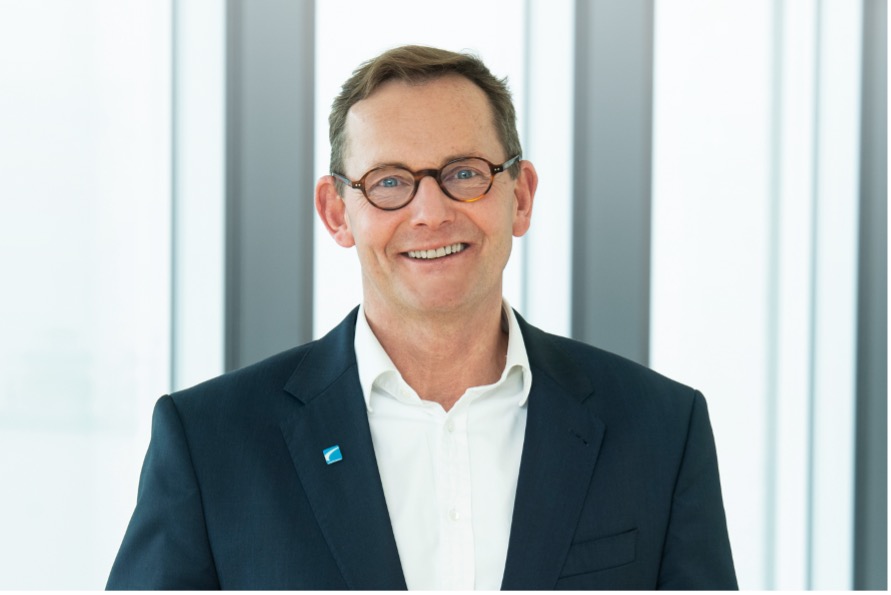 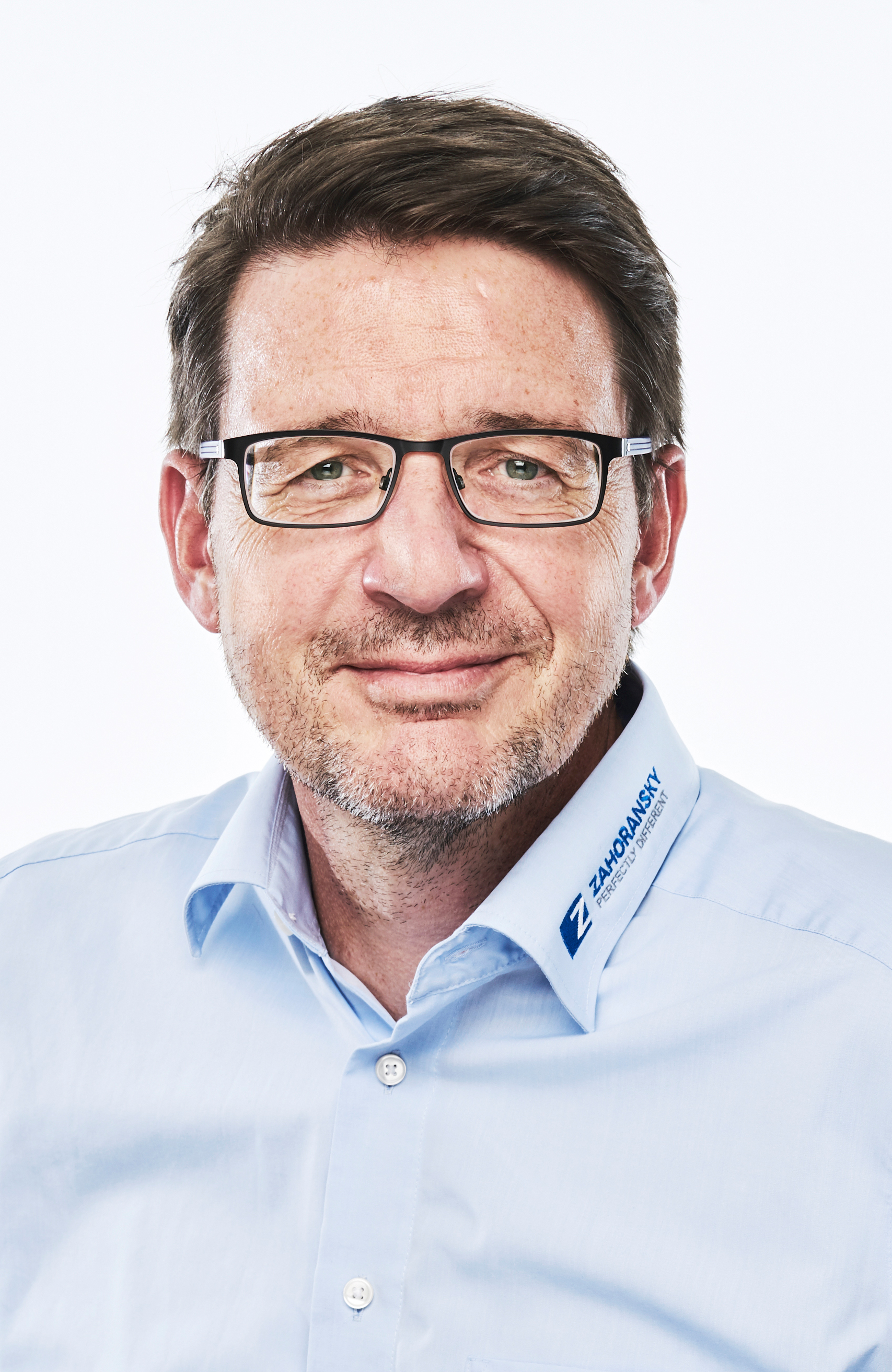 Harald Jung, Chairman of the Executive Board and CEO of KOCH Pac-Systeme GmbHRobert Dous, Managing Director of ZAHORANSKY Automation & Molds and Chief Sales Officer of ZAHORANSKY GROUP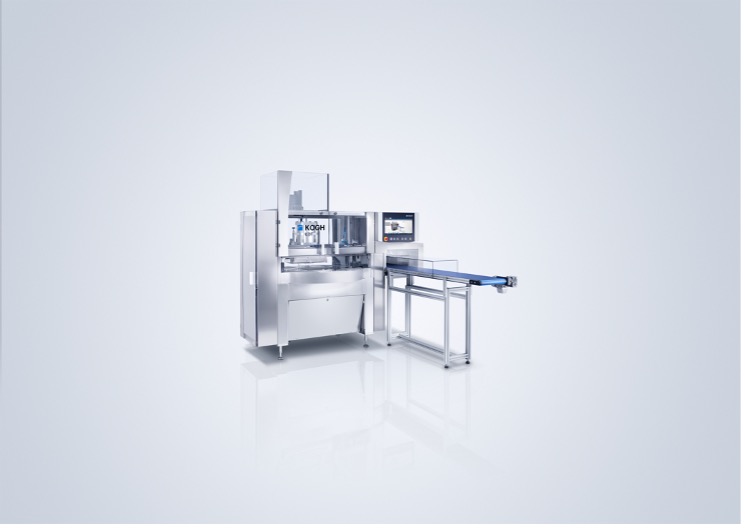 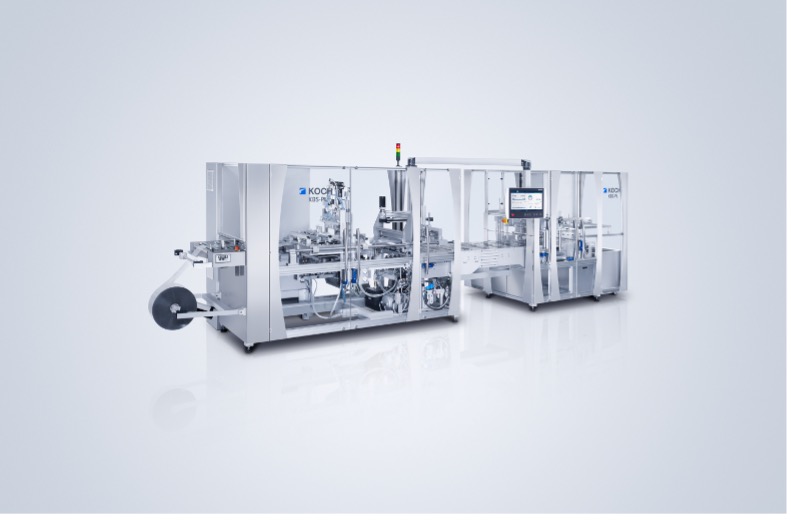 The KDT turntable machine is particularly suitable for the cost-effective packaging of consumer goods in small to medium sized quantities.The KS-PL sealing machine and the KBS-PL blister machine with linear pallet transport are particularly efficient at packing long runs of the same or similar products.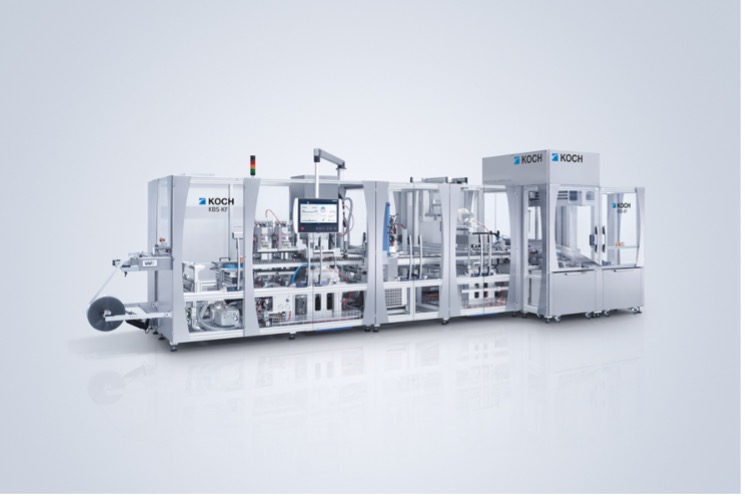 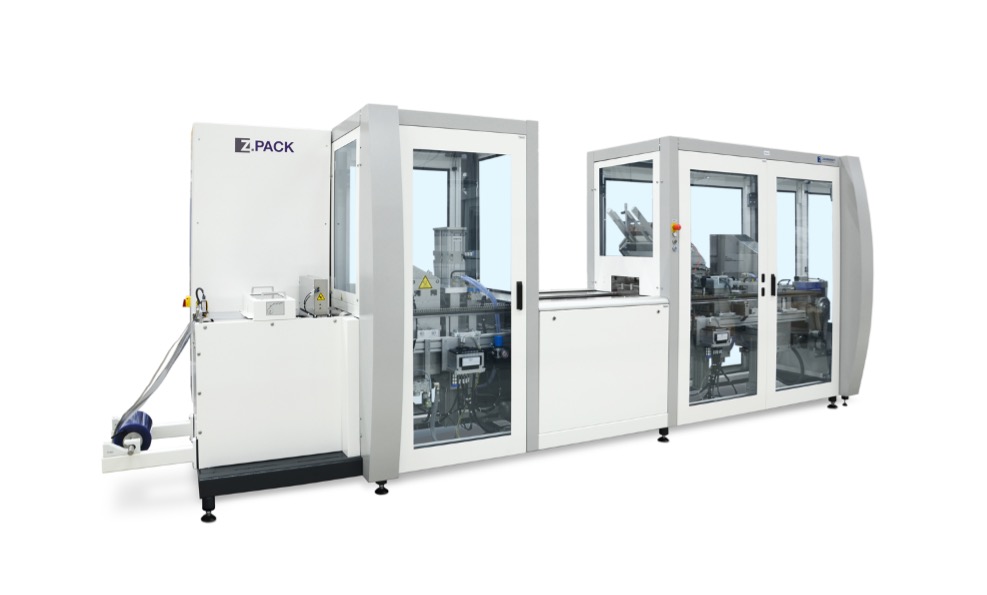 The KBS-KF blister machine packs a wide variety of products as hard blisters and soft blisters with consistent high-level performance.The Z.PACK 4 runs virtually vibration-free thanks to its stable steel stand. It is equipped with a 4-meter chain. The stations are driven pneumatically or by servo motors. From a financial point of view, the Z.PACK 4 is also impressive due to its low investment costs.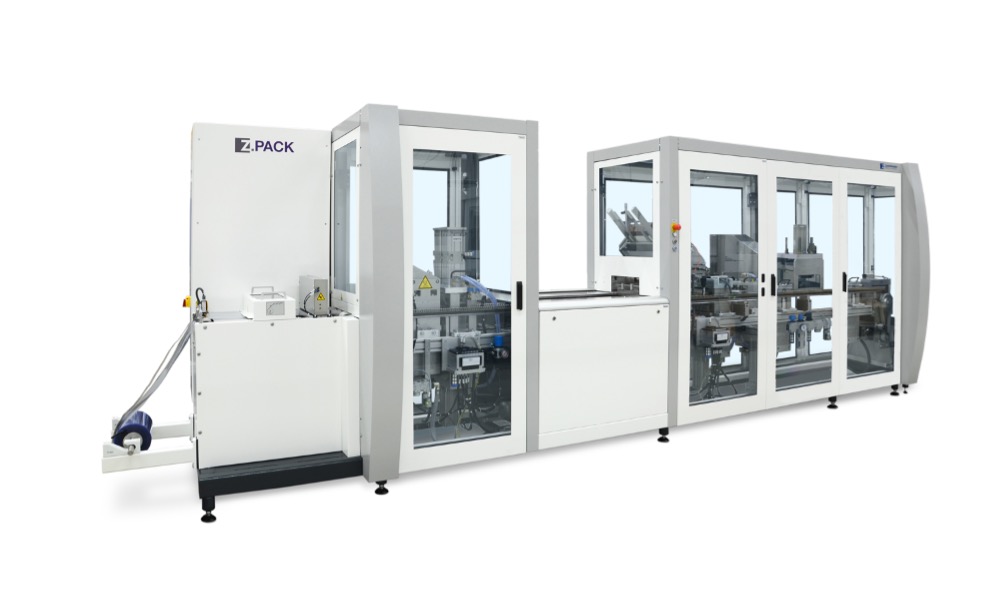 With its 5-meter chain, the Z.PACK 5 offers space for an additional station. Its stable steel stand ensures production with low vibration. The stations are driven pneumatically or by servo motors. From a financial point of view, the Z.PACK 5 is also impressive due to its low investment costs.Further information:ZAHORANSKY AG
Robert Dous, Managing Director of ZAHORANSKY Automation & Molds and Chief Sales Officer of ZAHORANSKY GROUPAnton-Zahoransky-Strasse 1
79674 Todtnau-Geschwend
Phone: +49 (0) 7671 997-0
Email: robert.dous@zahoransky.comwww.zahoransky.comPress and public relations:Press'n'Relations GmbHNataša Forstner, Thomas Seibold Magirusstr.  33, 89077 UlmPhone: +49 (0) 731 96287-17 or 19Email: info@press-n-relations.de, ts@press-n-relations.dewww.press-n-relations.de